Organisateur : Association Saint-Mesmes AnimationsAdresse : 12 Rue de Richebourg – 77410 Saint-Mesmes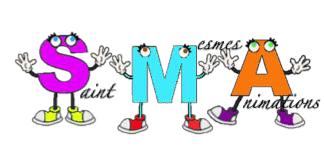 BROCANTE - VIDE-GRENIERS DE SAINT-MESMESDu 24 Juin 2024Lieu : Chemin des buttes – 77410 Saint-Mesmes========================================================FORMULAIRE INSCRIPTION/RESERVATIONTITULAIRE DE LA RESERVATION :Je soussigné(e) :    Nom :                                                                       Prénom :                                                                                                  Né(e) le :                                         à :                                                          Département :                                               Adresse :                                                                                                                                                                   Code Postal :                       Commune :	                                                   		- Téléphone :                                    Email :                                                                                      @                                                   Titulaire de la pièce d’identité N° :                                                              Date de délivrance :                              par (préfecture ou autre) :                                                      Souhaite réserver :                      mètre(s) (indiquer le nombre de mètres souhaités)Souhaite réserver un emplacement pour mon véhicule (5€) :  OUI   - NON   (rayer la mention inutile)==========================================================================ATTESTATION SUR L’HONNEURJe soussigné(e), Nom/Prénom :                                                                                                              Déclare sur l’honneur :Ne pas être commerçant(e)Ne vendre que des objets personnels usagés (Article L 310-2 du Code de commerce)Ne pas avoir participé à 2 autres manifestations de même nature au cours de l’année civile. (Article R321-9 du Code pénal)Fait à :                                                                                                           Date :                                    SignatureAttestation devant être remis à l’organisateur qui la joindra au registre pour remise à la préfecture dont dépend la commune d’organisationRèglement sur place le jour de la manifestation, de préférence en espèces ou CB.